REUNIÓ FAMÍLIES I3. 5 d’octubre 17:15h		PRESENTACIÓ MESTRESTutores :  I3 A Lourdes Bertrán / I3B Socorro SantosReforç: TEI VanessaMestra EE: Eva MarínOBJECTIUSLes capacitats a desenvolupar en els infants de manera global, tenint en compte la diversitat de l’aula i les necessitats de cada infant són:Aprendre a ser i actuar de forma cada vegada més autònomaAprendre a pensar i comunicar Aprendre a descobrir i tenir iniciativa Aprendre a conviure i habitar el món7. INFORMACIONS I COL·LABORACIÓ DE LES FAMÍLIESRecordeu jaquetes i bosses marcades amb el nom i  beta o goma per penjar-los. Aniversaris: Tal i com venim fent els darrers cursos, no es poden portar galetes, sucs ni menjar; se’ls hi farà una corona a l’escola. Escola Verda: les directrius d’escola continuen sent la reducció del consum dels envasos de plàstic/brics. Això implica que els nens han d’evitar portar brics de sucs, batuts, iogurts etc. però si els poden portar dins d’un tupper o ampolla reciclable. Esmorzars a l’aula: tovalló per parar taula, carmanyola amb un petit esmorzar que els hi agradi (mantenim dimarts com el “Dia de la fruita” i una ampolla amb aigua.)Horari d’atenció a les famílies per entrevistes telemàtiques: dilluns 12:45 a 13:45 prèvia cita. En cas de canvi d’adreça i telèfons dels pares caldrà avisar a l’escola.En cas d’absència, ens heu d’enviar els justificants via mail. Tots els models de documents els trobareu a la pàgina web de l’escola (justificants d’assistència, medicaments...)La quota de material és de 65 € . Cal enviar comprovant per mail a la tutora. Si alguna familia té algun problema que truqui a l’escola i pregunti per Belen.Cal que cada nen porti una capsa de mocadors Delegats de classe: Des de l’escola es vol fomentar la figura d’una persona o dues, que faci d’enllaç entre les informacions d’escola i famílies. Animeu-vos!!!!Gràcies per la vostra col·laboració, tutores de I3Aconseguir una bona expressió en català amb una parla coherent, clara, entenedora i amb bon nivell de vocabulari.Afavorir l’estructuració del pensament i un ús correcte del llenguatge, no infantilitzatTreballar la consciència fonològica. (paraules llargues/curtes, reconèixer, d’un grup de paraules, les que comencen amb el mateix so o que acaben amb el mateix so. Analitzar o segmentar una paraula amb els seus sons.)Potenciar actituds de respecte i ajuda envers els altres, que garanteixi un clima i un ambient tranquil i segur a l’ aula (col·laboració...convivència).Seguir avançant en l’adquisició d’autonomia personal.Consolidar els hàbits de treball (treballar amb calma, respectar el torn de paraula i escoltar i mirar a qui està parlant, fer un ús adequat del material escolar...)Treballar els conceptes matemàtics adients a l’edat, potenciant el raonament i l’experimentació i comprovació de resultats.3. ASPECTES METODOLÒGICSProjectes: Nom de la classe, Artista, Setmana Cultural, mini projectes..I3A i I3B DIMECRES I DIJOUS Treball de conceptes matemàtics: numeració, formes i cossos geomètrics, orientació espaial... TOTS ELS MATINSConte setmanal:contes populars i d’emocions I3A DIMARTS I DIJOUS/ I3B DIMARTS I DIVENDRESAmbients de joc: mantenir l’esperit dels ambients però dins el grup bombolla. Oferirem activitats diverses: experimentació, treball sensorial, joc simbòlic, construccions... I3 A DIMARTS I DIMECRES TARDA / I3B DILLUNS I DIVENDRES TARDAPsicomotricitat: Recordeu posar roba còmode i bambes de velcro als vostres fills/es. I3A DIJOUS TARDA / I3B DIMECRES TARDAPlàstica: Els dies de plàstica els vostres fills/es hauran de portar una samarreta vella de màniga llarga que s’emportaran a casa el mateix dia. I3A DILLUNS I DIJOUS TARDA/ I3B DIMARTS I DIMECRES TARDAMúsica: I3A DIVENDRES/ I3B DIJOUS4.  EN CAS DE CONFINAMENTEs continuarà fent educació telemàtica. S’oferirà dues classes de matí i una de tarda d’uns 50 minuts en les quals seguirem fent el treball sistemàtic de la classe: matemàtiques, música, llenguatge oral, consciència fonològica, etc. i els infants tindran tasques que ens haureu de lliurar, falta acabar de determinar. 5. AVALUACIÓEls Informes es lliuren dos durant el curs: un al febrer i un al juny.6. ACTIVITATS I SORTIDES 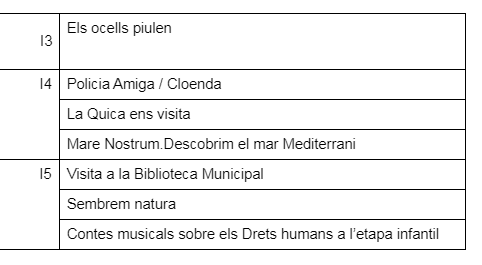 Quedan pendents de determinar dues sortides més de tot el dia a partir del segon trimestre.